SMLOUVA NA ZAJIŠTĚNÍ SLUŽEBčíslo SD/2021/0124Objednatel	DodavatelStatutární město Jablonec nad Nisou	Název firmy: Daniel ValášekMírové náměstí 19	adresa: Palackého 80, Jablonec nad NisouPSČ: 466 01	PSČ: 466 04IČ: 262 340 	                           IČ: 072 42 301DIČ:CZ00262340                                                             DIČ:číslo účtu: 121-451/0100	kontaktní osoba: Daniel Valášekbankovní ústav: KB Jablonec nad Nisou 	tel.: 776 770 044kontaktní osoba: Štěpánka Gaislerová                            e-mail: stromybezrizika@gmail.comtel.: 483 357 186	e-mail: gaislerova@mestojablonec.cz	Předmět objednávky 	I.Předmět smlouvyObjednáváme u Vás kácení dřevin v lokalitách uvedených v příloze č. 1 této smlouvy.Mapové přílohy  se stromy vyznačenými ke kácení byly součástí žádosti o cenovou nabídku.Ke kácení v areálu ZŠ Liberecká zatím nebylo vydáno rozhodnutí o povolení kácení. Práce je možné realizovat až po vydání správního rozhodnutí. O tom bude objednatel dodavatele informovat. V případě, že nebude povolení vydáno, neprovede dodavatel kácení a fakturu sníží o příslušnou částku dle nabídky. V případě, že bude povolení vydáno až po termínu  sjednaném pro kácení, bude dohodnut náhradní termín kácení v souladu s podmínkami uvedenými v rozhodnutí. Před zahájením kácení v areálu základní školy bude dodavatel v předstihu informovat ředitelství školy. O kácení v prostorách hlavního hřbitova a urnového háje bude v předstihu informovat správce hřbitova, pana Ladislava Kopala.Odpad vzniklý kácením musí být umístěn mimo komunikace a nesmí bránit v průchodu osob či průjezdu vozidel.  Odpad bude zlikvidován  nejpozději do 5 dnů od dokončení prací v každé jednotlivé lokalitě, nejdéle však do 31.3.2021.II.Termín plnění/dodáníKácení stromů proběhne v souladu s podmínkami stanovenými ve správních rozhodnutích o povolení ke kácení, nejpozději  však do 31.3.2021.Jakékoli prodlení v realizaci předmětu této smlouvy je považováno za podstatné porušení smluvního vztahu. Objednatel si v  případě nedodržení smluvního termínu vyhrazuje právo odstoupit od smlouvy, pokud nebudou dokončení díla bránit nepříznivé klimatické podmínky či jiné důvody, o kterých bude zhotovitel objednatele včas informovat. V takovém případě bude po vzájemné dohodě sjednán náhradní termín.III.Cena a platební podmínkyCelková cena je stanovena do výše 99 679,- Kč (zhotovitel není plátce DPH).Faktura za provedené práce je splatná do 14 dnů od data jejího vystaveníPři 14-ti denní splatnosti, (tj. minimální splatnost faktury), musí být faktura doručena na podatelnu MMJN Jablonec n. N. nejpozději do 3 dnů od data vystavení. Na faktuře je nutné uvést číslo smlouvy a jméno kontaktní osoby objednatele.K faktuře bude přiložena kopie smlouvy.práce je možné fakturovat až po jejich fyzickém předání a převzetík faktuře je nutné doložit  informaci o množství dřevní hmoty vzniklé kácením (větve i dřevo dohromady) s informací, která dřevina převažovala (listnaté a jehličnaté dřeviny zvlášť). Údaj o množství lze uvádět buď v m3 nebo v tunách.IV.Záruční dobaDle platných právních předpisů, zejména zák. č. 89/2012 Sb., občanský zákoník.V.Závěrečná ustanovení1) Vztahy dle této smlouvy se řídí zák. č. 89/2012 Sb., občanský zákoník.2) Tuto smlouvu lze měnit či doplňovat pouze písemnými dodatky podepsanými oběma stranami.3) Tato smlouva bude uveřejněna v souladu se zák. č. 340/2015 Sb., o registru smluv. Obě smluvní strany prohlašují, že skutečnosti uvedené v této smlouvě nejsou obchodním tajemstvím a lze je zveřejnit stanoveným způsobem bez omezení či zvláštních podmínek.V Jablonci nad Nisou dne: 3.1. 2021                                   V Jablonci n. N. dne:                                                              …………………………….……………                                 …………………………….……………      Mgr. Pavel Kozák                                                               Daniel Valášekvedoucí odboru technického                                                                           ………………………………………Ing. Štěpánka Gaislerovávedoucí odd. správy veřejné zeleně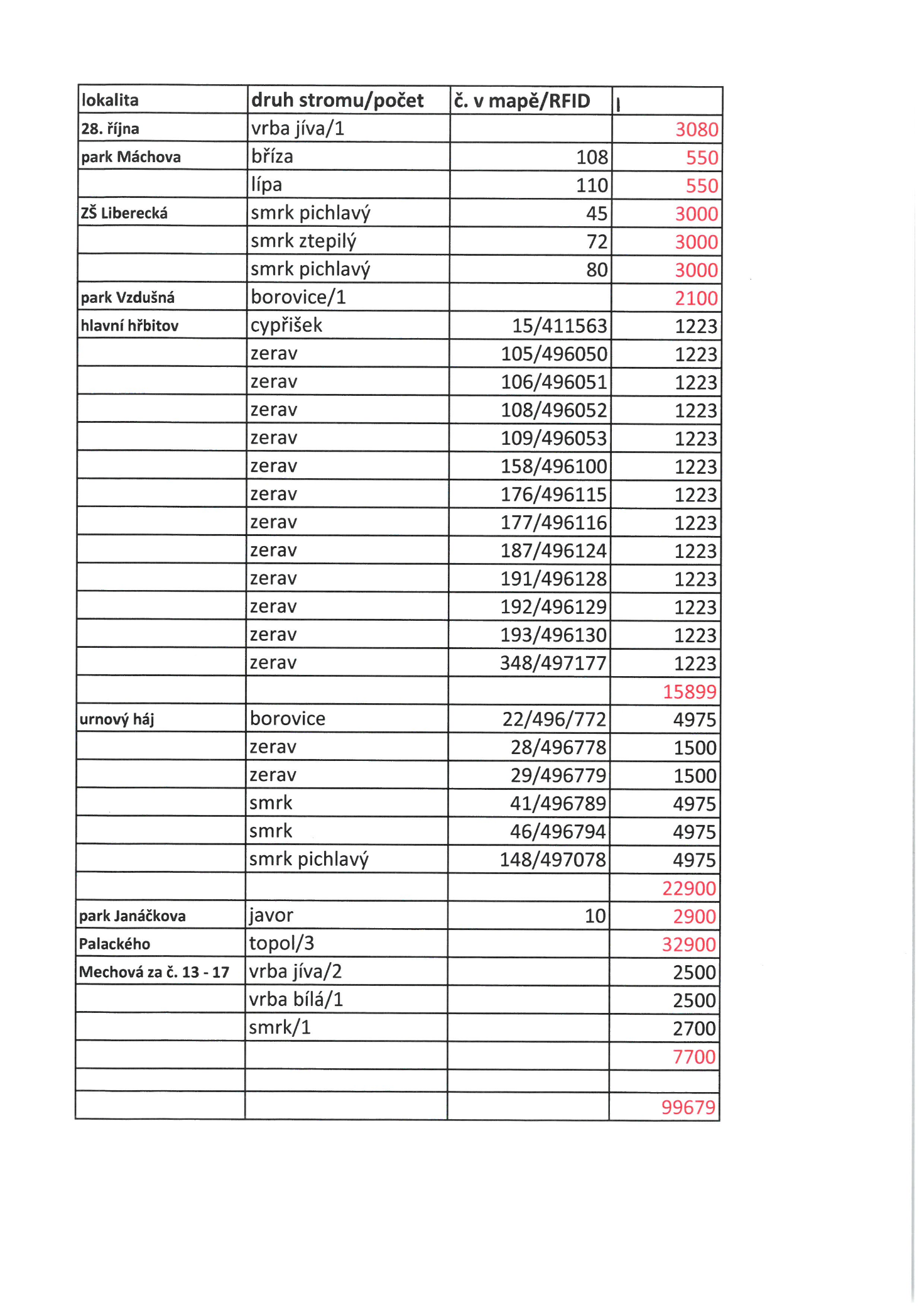 